To
Mr.Ranjit RayDear sir,
             I am Rajkumar Gayen,student of Calcutta National Medical College in 3rd professional MBBS(part_1).I am a scholarship holder of MUKTI TSS program from 2012.My aim in life is to become a good doctor.But it is not possible without your support.My father is a farmer.So it is very difficult to continue my studies.But you help me from the beginning of my journey.I am very thank full to you for supporting me.My recent studies is going well.I am trying to complete my 3rd MB syllabus before Puja.vAug 27 (2 days ago)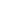 